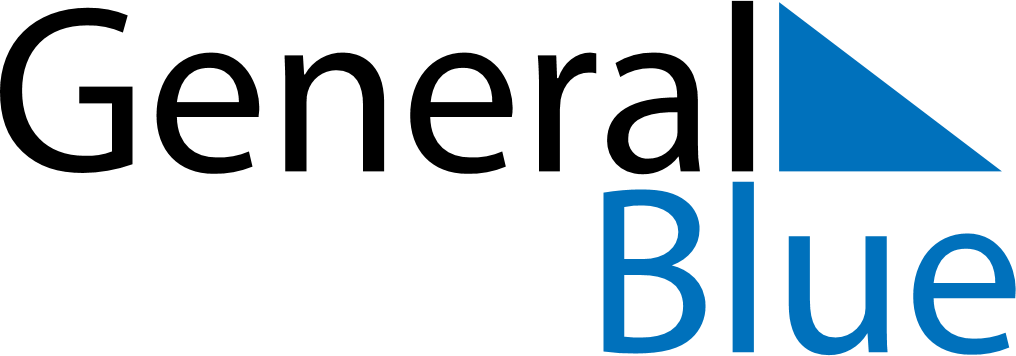 May 2029May 2029May 2029IrelandIrelandMondayTuesdayWednesdayThursdayFridaySaturdaySunday12345678910111213May Day141516171819202122232425262728293031